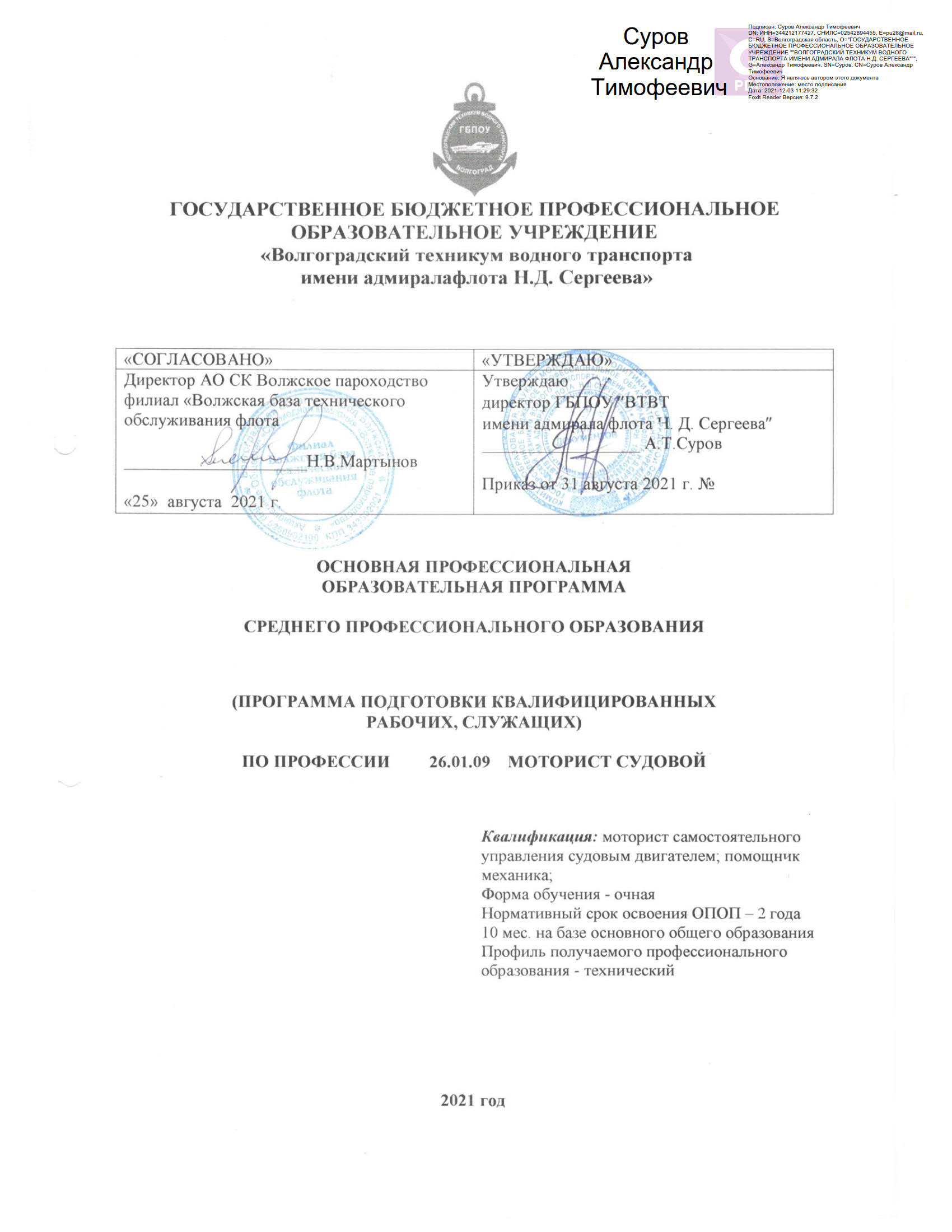 Основная профессиональная образовательная программа Государственного  бюджетного профессионального образовательного учреждения   Волгоградский техникум водного транспорта имени адмирала флота Н.Д.Сергеева разработана на основе федерального государственного образовательного стандарта  среднего профессионального образования по профессии  26.01.09 Моторист судовой , утвержденного Приказом Минобрнауки России от 02.08.2013г. № 858 (ред. от 09.04.2015).Организация-разработчик: Государственное бюджетное профессиональное образовательное учреждение  Волгоградский техникум водного транспорта имени адмирала флота Н.Д.СергееваРазработчики:  Заместитель директора по учебно-производственной работе Тареев П.А. Преподаватели  Абдуллаев Д.М., Зайченко В.В.Председатель методической комиссии  Косарева Г.М. Программа рассмотрена и одобрена на заседании методической комиссии протокол № 1  от « 27 »  августа  2021 г.СОДЕРЖАНИЕ1. Общие положения 1.1.  Основная профессиональная образовательная программа.1.2. Нормативно-правовые основы разработки основной профессиональной образовательной программы.1.3. Общая характеристика  ОПОП:                       1.3.1. Цель ОПОП      1.3.2.  Срок освоения ОПОП                       1.3.3.  Общий объем программы2.  Характеристика профессиональной деятельности выпускников. 3.  Требования ОПОП.4. Документы, определяющие содержание и организацию образовательного процесса:  - Федеральный государственный образовательный стандарт среднего профессионального образования по профессии 26.01.09 Моторист судовой;-  Учебный план;-  Календарный график;-  Рабочие программы общеобразовательного учебного цикла: ОДБ. 01 Русский язык ОДБ. 02 Литература ОДБ. 03 Иностранный язык ОДБ. 04 История ОДБ. 05Физическая культура ОДБ. 06 ОБЖОДБ. 07 АстрономияОДБ. 08 Химия ОДБ. 09 Обществознание (включая экономику и право) ОДБ. 10 Родная литература Профильные дисциплины: ОДП 01 Информатика и ИТК ОДП 02 ФизикаОДП 03 Математика Предлагаемые ОО:ПОО.01 ТехнологияПОО.02 Основы психологииПОО.03 География внутренних вод-  Рабочие программы дисциплин общепрофессионального цикла:ОП.01.Основы инженерной графикиОП.02. Основы механикиОП.03.Основы электроники и электротехники          ОП.04.Основы материаловедения и технология общеслесарных работ         ОП.05.Теория и устройство судна         ОП.06.Безопасность жизнедеятельности-  Рабочие программы профессиональных модулей:ПМ.01. Эксплуатация, техническое обслуживание и ремонт главных энергетических установок и вспомогательных механизхмиов, судовых систем и технических устройствПМ.02.  Выполнение судовых работ         ПМ.03. Обеспечение безопасности плавания-  Рабочие программы учебной и производственной практик;-  Материалы для оценки качества освоения основной профессиональной образовательной программы;-  Рабочие программы   ГИА;- Нормативно-правовые документы, регламентирующиеорганизацию образовательного процесса.  5. Материально-техническое обеспечение реализации основной профессиональной образовательной программы;Кадровое обеспечение;Учебно-методическое и информационное обеспечение образовательного процесса;        Материально-техническое обеспечение образовательного процесса;5. Контроль и оценка результатов освоения ОПОП:6. Организация  итоговой государственной  аттестации выпускников.7. Ресурсное обеспечение ППКРС СПО.8. Базы практик.1.Общие положения1.1. Основная профессиональная образовательная программа (ОПОП) профессии 26.01.09 Моторист судовой  представляет собой систему документов, разработанную и утвержденную ГБПОУ Волгогрдский техникум водного транспорта имени адмирала флота Н.Д.Сергеева с учетом требований регионального рынка труда на основе Федерального государственного образовательного стандарта профессии среднего профессионального образования по программе подготовки квалифицированных рабочих (служащих) (ФГОС СПО ППКРС), утвержденного приказом Министерства образования и науки Российской Федерации от 02.08.2013г. № 858  (ред. от 09.04.2015).ОПОП регламентирует цели, объем, содержание, планируемые результаты,организационно-педагогические условия реализации образовательного процесса, оценкукачества подготовки выпускника и включает в себя:ОПОП регламентирует цели, объем, содержание, планируемые результаты, организационно-педагогические условия реализации образовательного процесса, оценкукачества подготовки выпускника и включает в себя:- учебные планы, включая календарный учебный график;- рабочие программы учебных дисциплин, профессиональных модулей;- программы учебной и производственной практик;- программа государственной итоговой аттестации;- оценочные и методические материалы;- локальные нормативные акты и другие материалы, обеспечивающие качество реализации ОПОП и подготовки обучающихся.ОПОП ежегодно пересматривается и обновляется в части содержания учебных планов, состава и содержания рабочих программ учебных дисциплин, профессиональных модулей, программ учебной и производственной практики, методических материалов, обеспечивающих качество подготовки обучающихся.ОПОП реализуется в совместной образовательной, научной, производственной, общественной и иной деятельности обучающихся и работников техникума.Основными пользователями ОПОП являются:- преподаватели, сотрудники ОУ (преподаватели ОУД, преподаватели УД ОП, МДК, мастера производственного обучения,  ЦМК, лаборанты, библиотека);-  обучающиеся по профессии;-  администрация и коллективные органы управления ОУ;-  абитуриенты и их родители;-  работодатели.1.2.Нормативно-правовые основы разработки основной профессиональной образовательной программыНормативную правовую основу разработки основной профессиональной  образовательной программы (далее - программа) по профессии 26.01.09  Моторист судовой  составляют: -  Федеральный закон от 29 декабря 2012 года № 273-ФЗ «Об образовании в Российской Федерации» (в последней редакции);- Приказ Минобрнауки России от от 02.08.2013г. № 858 (ред. от 09.04.2015) «Об утверждении федерального государственного образовательного стандарта среднего профессионального образования по профессии 26.01.09. «Моторист судовой»;– «Федеральный государственный образовательный стандарт среднего (полного) общего образования» приказ Министерства образования и науки Российской Федерации от 17.03.2012г.  № 413;- Приказ Министерства образования и науки Российской Федерации от 29.12.2014г.  № 1645 «О внесении изменений в приказ Министерства образования и науки Российской Федерации от 17.03.2012г.  № 413 «Об утверждении Федерального государственного образовательного стандарта среднего (полного) общего образования»;- Приказ   Министерства  образования  и  науки  Российской  Федерации  от 14.06.2013 года  № 464 «Об утверждении Порядка организации и осуществления образовательной деятельности по образовательным программам среднего профессионального образования;- Приказ Министерства образования и науки Российской Федерации от 18.04.2013г.  № 291 «Положение о практике обучающихся, осваивающих основные профессиональные образовательные программы среднего профессионального образования»;- Приказ Министерства образования и науки Российской Федерации от 16.08.2013г.  № 968  «Порядок проведения государственной итоговой аттестации по образовательным программам среднего профессионального образования»;- Приказ Министерства образования и науки Российской Федерации от 28.05.2014 № 594 «Об утверждении Порядка разработки примерных основных образовательных программ, проведения их экспертизы и ведения реестра примерных основных образовательных программ;- Устав ГБПОУ  Волгоградский техникум водного транспорта имени адмирала флота Н.Д.Сергеева;- Положение о режиме занятий обучающихся в ГБПОУ «Волгоградский техникум водного транспорта имени адмирала флота Н.Д.Сергеева»;- Положение  о порядке оформления возникновения, приостановления и прекращения отношений между ГБПОУ « Волгоградский техникум водного транспорта имени адмирала флота Н.Д.Сергеева» и обучающимися и (или) родителями (законными представителями) несовершеннолетних обучающихся;- Положение о переводе с платного обучения на бесплаьтное;- Положение о порядке перевода обучающихся в другую организацию, осуществляющую образовательную деятельность по образовательным программам среднего профессионального и (или) высшего образования;- Положение о текущем, рубежном контроле и промежуточной аттестации;- Положение о практике обучающихся, осваивающих основные профессиональные образовательные программы среднего профессионального образования по профессии;-  Положение об организации самостоятельной работы;- Положение об экзамене (квалификационном) по профессиональному модулю;- Положение о портфолио обучающегося;- Положение о порядке проведения государственной итоговой аттестации образовательным программам среднего профессионального образования ;-  Положение о формировании фонда оценочных средств;- Положение о планировании, организации и проведении лабораторных работ и практических занятий;-  Положение об учебно-методическом комплексе дисциплины ;-  Положение об организации выполнения индивидуального проекта студентом ;-  Положение о проведении консультаций;-  Положения и нормативные документы ОУ.1.3. Общая характеристика ОПОП1.3.1. Цель ОПОП Целью ОПОП является развитие у обучающихся личностных качеств, а также формирование общих и профессиональных компетенций в соответствии с требованиямиФГОС СПО по данной процессии.Выпускник в результате освоения ОПОП профессии  26.01.09 Моторист судовой будет профессионально  готов к деятельности по: - эксплуатации, техническому обслуживанию и ремонту главных энергетических установок и вспомогательных механизхмиов, судовых систем и технических устройств- выполнению судовых работ- обеспечению безопасности плаванияОсновная профессиональная образовательная программа ориентирована на реализацию следующих принципов:приоритет практикоориентированных знаний выпускника;формирование потребности к постоянному развитию и инновационной деятельностив профессиональной сфере, в том числе и к продолжению образования;формирование готовности принимать решения и профессионально действовать внестандартных ситуациях;1.3.2.  Срок освоения ОПОПНормативный срок освоения основной профессиональной образовательной  программы по профессии 26.01.09 Моторист  судовой  при очной форме получения образования и присваиваемая квалификация:1.3.3.  Общий объем программы2.  ХАРАКТЕРИСТИКА ПРОФЕССИОНАЛЬНОЙ ДЕЯТЕЛЬНОСТИ ВЫПУСКНИКОВ Область профессиональной деятельности выпускников:техническая эксплуатация, техническое обслуживание и ремонт главных двигателей, вспомогательных механизмов, систем и технических судовых устройств.Объектами профессиональной деятельности выпускников являются:главные и вспомогательные энергосиловые установки, судовые механизмы, оборудование, технические средства и механизмы судовых систем; морские суда, суда внутреннего водного транспорта, рыбопромыслового и технического флота, специализированные суда, военно-вспомогательные суда.Виды профессиональной деятельности:- Эксплуатация, техническое обслуживание и ремонт главных энергетических установок и вспомогательных механизхмиов, судовых систем и технических устройств- Выполнение судовых работ- Обеспечение безопасности плавания3.  Требования к результатам освоения основной профессиональной образовательной программыВ результате освоения основной профессиональной образовательной программы  обучающиеся должны обладать  следующими общими (ОК) и профессиональными (ПК) компетенциями.Общие компетенции выпускникаВиды профессиональной деятельности и профессиональные компетенцииМоторист судовой  должен обладать профессиональными компетенциями, соответствующими основным видам профессиональной деятельности:Результаты освоения ППКРС профессии 26.01.09 Моторист судовой Результаты освоения ППКРС в соответствии с целью программы подготовки квалифицированных рабочих и служащих определяются приобретаемыми выпускником компетенциями, т.е. его способностью применять знания, умения и личные качества в соответствии с задачами профессиональной деятельности4. Документы, определяющие содержание и организацию образовательного процессаПриложение 1   Федеральный государственный образовательный стандарт среднего профессионального образования по профессии 26.01.09 Моторист судовойПриложение 2   Рабочий учебный планПриложение 3   Календарный графикПриложение 4   Рабочие программы общеобразовательного учебного циклаПриложение 5   Рабочие программы дисциплин общепрофессионального циклаПриложение 6   Рабочие программы профессиональных модулейПриложение 7   Рабочие программы учебной и производственной практикПриложение 8   Материалы для оценки качества освоения основной профессиональной образовательной программыПриложение 9   Рабочие программы   ГИАПриложение 10  Нормативно-правовые документы, регламентирующие организацию образовательного процесса.Приложение 11 Справка по кадровому обеспечению по профессии «Моторист судовой»4.1. График учебного процесса и учебный план             График разработан в соответствии с требованиями ФГОС СПО, в соответствии с письмом Минобрнауки России от 20.10.2010 года № 12-696 «О разъяснениях по формированию учебного плана ППКРС НПО/СПО». В графике учебного процесса учебного плана указывается последовательность реализации ППКРС профессии 26.01.09 Моторист судовой, включая теоретическое обучение, практики, промежуточные и итоговую аттестации, каникулы. График учебного процесса отражен в структуре учебного плана профессии 26.01.09. Моторист судовой.        Учебный план составлен на основании письма Минобрнауки России от 20.10.2010 года № 12-696 «О разъяснениях по формированию учебного плана ППКРС СПО/НПО». Учебный план определяет следующие характеристики ППКРС профессии: объемные параметры учебной нагрузки в целом, по годам обучения и по семестрам; перечень учебных дисциплин, профессиональных модулей и их составных элементов (междисципинарных курсов, учебной и/или производственной практик); последовательность изучения учебных дисциплин и профессиональных модулей; распределение по годам обучения и семестрам различных форм промежуточной аттестации по учебным дисциплинам, профессиональным модулям (и их составляющим междисциплинарным курсам, учебной и/или производственной практиках); объемы учебной нагрузки по видам учебных занятий, по учебным дисциплинам, профессиональным модулям и их составляющим; сроки прохождения и продолжительность практик; формы государственной (итоговой) аттестации, объемы времени, отведенные на подготовку и защиту выпускной квалификационной работы в рамках ГИА; объем каникул по годам обучения.          Максимальный объем учебной нагрузки составляет 54 академических часа в неделю, включая все виды аудиторной и внеаудиторной работы. Максимальный объем обязательной аудиторной учебной нагрузки обучающихся при очной форме обучения составляет 36 академических часов в неделю. Обязательная аудиторная нагрузка предполагает лекции, практические заняти. Соотношение часов аудиторной и внеаудиторной (самостоятельной) работой студентов по образовательной программе составляет 50%. Самостоятельная работа организуется в форме подготовки рефератов, самостоятельного изучения отдельных дидактических единиц и т.д. ППКРС профессии 26.01.09 Моторист судовой предполагает изучение следующих учебных циклов:  общеобразовательный цикл (базовые дисциплины) - ОДБ; общеобразовательный цикл (профильные дисциплины) – ОДП;дополнительные общеобразовательные дисциплины;общепрофессиональный цикл – ОП;учебная практика – УП; производственная практика – ПП; промежуточная аттестация – ПА;государственная (итоговая) аттестация - ГИА.             Обязательная часть ППКРС по циклам составляет 80% от общего объема времени, отведенного на их освоение. Вариативная часть распределена в соответствии с рекомендациями работодателя для увеличения количества учебных часов при изучении учебных дисциплин и МДК. Вариативная часть дает возможность расширения и (или) углубления знаний, умений и навыков, определяемых содержанием базовых, обязательных дисциплин (модулей), позволяет студенту получить углубленные знания и навыки для успешной профессиональной деятельности и для продолжения профессионального образования. Объем вариативной части ППКРС – 144 часа использован на увеличение количества часов на учебные дисциплины общепрофессионального и профессионального учебного цикла: 1. Теория и устройство судна на 16 часов; 2. МДК 01.01 Основы эксплуатации, техническое обслуживание и ремонт главных энергетических установок и вспомогательных механизмов, электрооборудования, судовых систем и технических устройств на 128 часов. Консультации проводятся рассредоточено в течение учебного года или в день, предшествующий проведению экзамена. Предусмотрены консультации в общем объеме 300 часов. Виды консультаций - устные, письменные, групповые, индивидуальные на усмотрение преподавателя. Учебный процесс организован в режиме шестидневной учебной недели, занятия группируются парами по 45 минут. Начало занятий - 1 сентября. Окончание учебного года - 28 июня. 4.2. Перечень рабочих программ дисциплин, профессиональных модулей, производственной (преддипломной) практики.           Рабочие программы дисциплин, профессиональных модулей, учебной, производственной практики рассмотрены на заседаниях соответствующих методических комиссий, утверждены заместителем директора по учебной работе. Рабочие программы дисциплин и профессиональных модулей представлены на бумажных носителях.Рабочие программы дисциплин, профессиональных модулей, учебной, производственной практики: ОДБ. Общеобразовательные дисциплины: ОДБ. 00 Базовые дисциплины: ОДБ. 01 Русский язык ОДБ. 02 Литература ОДБ. 03 Иностранный язык ОДБ. 04 История ОДБ. 05Физическая культура ОДБ. 06 ОБЖОДБ. 07 АстрономияОДБ. 08 Химия ОДБ. 09 Обществознание (включая экономику и право) ОДБ. 10 Родная литература ОДП. 00 Профильные дисциплины: ОДП 01 Информатика и ИТК ОДП 02 ФизикаОДП 03 Математика Предлагаемые ОО:ПОО.01 ТехнологияПОО.02 Основы психологииПОО.03 География внутренних водОбщепрофессиональный учебный цикл: ОП 01 Основы инженерной графики ОП 02 Основы механики ОП 03 Основы электроники и электротехники ОП 04 Основы материаловедения и технология общеслесарных работ ОП 05 Теория и устройство судна ОП 06 Безопасность жизнедеятельности Профессиональные модули и междисциплинарные курсы: ПМ.01 Эксплуатация, техническое обслуживание и ремонт главных энергетических установок и вспомогательных механизмов, судовых систем и технических устройств. МДК.01.01 Основы эксплуатации, технического обслуживания и ремонта главных энергетических установок и вспомогательных механизмов, судовых систем и технических устройств. ПМ.02 Выполнение судовых работ. МДК. 02.01 Организация и проведение судовых работ и швартовых операций. ПМ.03 Обеспечение безопасности плавания МДК. 03.01  Безопасность жизнедеятельности на судне ФК.00. Физическая культура; УП. Учебная практика ПП  Производственная практика 5. Контроль и оценка результатов освоения ОПОПКонтроль и оценка  достижений обучающихсяС целью контроля и оценки результатов подготовки и учета индивидуальных образовательных достижений обучающихся применяются:входной контроль;текущий  контроль;рубежный контроль;итоговый контроль.Правила участия в контролирующих мероприятиях и критерии оценивания достижений обучающихся определяются Положением о контроле и оценке достижений обучающихся. Входной контроль Назначение входного контроля состоит в определении способностей обучающегося и его готовности к восприятию и освоению учебного материала. Входной контроль, предваряющий обучение, проводится в форме письменного экзамена.Текущий контрольТекущий контроль результатов подготовки осуществляется преподавателем и/или обучающимся в процессе проведения практических занятий и лабораторных работ, а также выполнения индивидуальных домашних заданий или в режиме тренировочного тестирования в целях получения информации о: выполнении учащимися требуемых действий в процессе учебной деятельности;правильности выполнения требуемых действий; соответствии формы действия данному этапу усвоения учебного материала;формировании действия с должной мерой обобщения, освоения (автоматизированности, быстроты выполнения и др.) и т.д.Рубежный контрольРубежный (внутрисеместровый) контроль достижений обучающихся базируется на модульном принципе организации обучения по разделам учебной дисциплины. Рубежный контроль проводится независимой комиссией, состоящей из ведущего занятия преподавателя, специалистов структурных подразделений образовательного учреждения.Результаты рубежного контроля используются для оценки достижений обучающихся, определения рейтинга обучающегося в соответствии с принятой в образовательном учреждении рейтинговой системой, и коррекции процесса обучения (самообучения).   Итоговый контроль    Итоговый контроль результатов подготовки обучающихся осуществляется комиссией в форме зачетов и/или экзаменов, назначаемой руководителем образовательного учреждения, с участием ведущего (их) преподавателя (ей).Техникум реализует подготовку по программе профессионального модуля, обеспечивает организацию и проведение текущего контроля и промежуточной аттестации. 	Текущий контроль проводится преподавателем в процессе обучения.	Обучение по профессиональному модулю завершается промежуточной аттестацией, которую проводит экзаменационная комиссия. В состав экзаменационной комиссии могут входить представители общественных организаций.	Формы и методы текущего и итогового контроля по профессиональному модулю самостоятельно разрабатываются Техникумом и доводятся до сведения обучающихся не позднее начала двух месяцев от начала обучения. 	Для текущего и итогового контроля в Техникуме создаются фонды оценочных средств (ФОС). 	ФГОС включают в себя педагогические контрольно-измерительные материалы, предназначенные для определения соответствия (или несоответствия) индивидуальных образовательных достижений основным показателям результатов подготовки.Фонды оценочных средств (ФОС).Для оценки обучающихся на соответствие их персональных достижений поэтапным требованиям соответствующей ОПОП (текущая и промежуточная аттестация) созданы фонды оценочных средств, позволяющие оценить знания, умения и освоенные компетенции. Фонды оценочных средств для промежуточной аттестации разработаны и утверждены образовательной организацией самостоятельно, а для государственной итоговой аттестации – разработаны и утверждены после предварительного положительного заключения работодателей.В соответствии с требованиями ФГОС СПО профессии 26.01.09 Моторист судовой   разработаны конкретные формы и процедуры текущего контроля знаний, промежуточной аттестации по каждой дисциплине и профессиональному модулю разрабатываются и доводятся до сведения обучающихся в течение первых двух месяцев от начала обучения.Программы текущей и промежуточной аттестации обучающихся максимально приближены к условиям их будущей профессиональной деятельности.Контроль знаний студентов проводится по следующей схеме:текущая аттестация знаний в семестре;промежуточная аттестация в форме зачетов и экзаменов (в соответствии с учебнымипланами);	государственная итоговая аттестация.6. Организация  итоговой государственной  аттестации выпускников.Государственная (итоговая) аттестация включает защиту выпускной квалификационной работы (выпускная практическая квалификационная работа и письменная экзаменационная работа). К государственной итоговой аттестации допускаются обучающиеся, не имеющие академической задолженности и в полном объеме выполнившие учебный план или индивидуальный учебный план по ППКРС.Необходимым условием допуска к государственной итоговой аттестацииявляется предоставление документов, подтверждающих освоение обучающимсяпрофессиональных компетенций по каждому из основных видовпрофессиональной деятельности и общих компетенций.Организация и процедура проведения государственной итоговой аттестации выпускников:основные задачи ГИА;форма проведения;порядок подготовки и проведения ГИА;формирование комиссии;утверждение председателя ГАК;критерии оценки.Порядок выполнения и защиты выпускной квалификационной работы.Требования к выпускным квалификационным работам - соответствие тематики выпускной квалификационной работы содержанию одного или нескольких профессиональных модулей; выпускная практическая квалификационнаяработа должна предусматривать сложность работы не ниже разряда по профессии рабочего, предусмотренного ФГОС. Требования к содержанию, объему и структуре выпускной квалификационной работы определяются Техникумом на основании Положения о государственной (итоговой) аттестации выпускников по программам СПО ППКРС, утвержденного федеральным органом исполнительной власти, осуществляющим функции по выработке государственной политики и нормативно-правовому регулированиюв сфере образования, определенного в соответствии со статьей  Закона Российской Федерации «Об образовании в РФ» от 29 декабря 2012 г. № 273 - ФЗ.7. Ресурсное обеспечение ППКРС СПО.7.1. Кадровое обеспечение. Реализация ППКРС должна обеспечиваться педагогическими кадрами, имеющими среднее профессиональное или высшее образование, соответствующее профилю преподаваемой дисциплины (модуля). Мастера производственного обучения должны иметь на 1 - 2 разряда по профессии рабочего выше, чем предусмотрено ФГОС СПО для выпускников.Состав преподавателей, обеспечивающих образовательный процесс по ППКРС, приведен в справке по кадровому обеспечению.7.2. Учебно-методическое и информационное обеспечение образовательного процесса. Реализация ППКРС профессии 26.01.09.  Моторист судовой обеспечивается доступом каждого студента к базам данных и библиотечным фондам, формируемым по полному перечню дисциплин (модулей) ППКРС. Во время самостоятельной подготовки обучающиеся обеспечены доступом в сеть Интернет. Каждый обучающийся обеспечен не менее чем одним учебным печатным изданием по каждому междисциплинарному курсу. Библиотечный фонд  ГБПОУ «ВТВТ имени адмирала флота Н.Д. Сергеева» обеспечен печатными изданиями основной и дополнительной литературы по дисциплинам всех циклов, изданными за последние 5 лет. Библиотечный фонд помимо учебной литературы, включает официальные, справочно-библиографические и периодические издания в расчете 1-2 экземпляра на каждые 100 обучающихся. Программа подготовки квалифицированных рабочих и служащих обеспечивается учебно- методической документацией по всем дисциплинам, междисциплинарным курсам и профессиональным модулям ППКРС. Внеаудиторная работа сопровождается методическим обеспечением с обоснованием времени, затрачиваемого на ее выполнение. 7.3. Материально-техническое обеспечение учебного процесса. ГБПОУ «ВТВТ имени адмирала флота Н.Д. Сергеева» располагает материально-технической базой, обеспечивающей проведение всех видов лабораторных работ и практических занятий, дисциплинарной, междисциплинарной и модульной подготовки, предусмотренных учебным планом образовательного учреждения. Материальнотехническая база соответствует действующим санитарным и противопожарным нормам. Образовательное учреждение обеспечено необходимым комплектом лицензионного программного обеспечения.  Для реализации ППКРС по профессии предусматриваются: кабинеты: инженерной графики; механики; электроники и электротехники; материаловедения; теории и устройства судна; судовых энергетических установок; судовых вспомогательных механизмов; безопасность жизнедеятельности; безопасность жизнедеятельности на судн; организация службы на судах; лаборатории: электроники и электротехники; судовых энергетических установок и механизмов; мастерские: слесарно-механическая; слесарно-сборочная; такелажная; столярная; спортивный зал, место для стрельбы, библиотека, актовый зал.8. Базы практики.Основными базами практики обучающихся являются База технического обслуживания флота АО СК « Волжская база технического обслуживания флота», ОАО «Волгодонстройсервис», судоходная компания «Круиз», судоходная компания «СК Круиз», судоходная компания «Плес», судоходная компания ЗАО «Волгатрассервис», судоходная компания ООО «Волга флот», судоходная компания ООО «Адмирал Маритайм», судоходная компания ООО «Волго Дон Сервис», судоходная компания ООО «Волго лайн».Практика проводится в каждом профессиональном модуле и является его составной частью. Задания на учебную практику, порядок ее проведения приведены в программах профессиональных модулей.Уровень образования, необходимый для приема на обучение по ППКРСНаименование квалификации (профессий по Общероссийскому классификатору профессий рабочих, должностей служащих и тарифных разрядов) (ОК 016-94)Срок получения СПО по ППКРС в очной форме обученияосновное общее образованиемоторист самостоятельного управления судовым двигателем;помощник механика2 года 10 мес.Учебные циклыЧисло недельКоличество часовКоличество часовАудиторная нагрузка77 нед.2772Мах.4158Самостоятельная работа77 нед.1386Мах.4158Учебная практика3 нед.108108Производственная практика36 нед.12961296Промежуточная аттестация5нед.180180Государственная (итоговая) аттестация2 нед.7272Каникулярное время24 нед.Итого147нед.КодНаименование общих компетенцийОК 1Понимать сущность и социальную значимость своей будущей профессии, проявлять к ней устойчивый интересОК 2Организовывать собственную деятельность, исходя из цели и способов ее достижения, определенных руководителемОК 3Анализировать рабочую ситуацию, осуществлять текущий и итоговый контроль, оценку и коррекцию собственной деятельности, нести ответственность за результаты своей работыОК 4Осуществлять поиск информации, необходимой для эффективного выполнения профессиональных задачОК 5Использовать информационно-коммуникационные технологии в профессиональной деятельностиОК 6Работать в команде, эффективно общаться с коллегами, руководством, клиентамиОК 7Исполнять воинскую обязанность, в том числе с применением полученных профессиональных знаний (для юношей)Вид профессиональной деятельностиКод компетенцииНаименование профессиональной компетенцииЭксплуатация, техническое обслуживание и ремонт главных энергетических установок и вспомогательных механизмов, судовых систем и технических устройствПК 1.1Выполнять обслуживание, ремонт главных и вспомогательных механизмов и всех технических средств.Эксплуатация, техническое обслуживание и ремонт главных энергетических установок и вспомогательных механизмов, судовых систем и технических устройствПК 1.2Под руководством вахтенного механика управлять главными и вспомогательными механизмами, техническими средствами и клапанами судовых систем.Эксплуатация, техническое обслуживание и ремонт главных энергетических установок и вспомогательных механизмов, судовых систем и технических устройствПК 1.3.Вести установленную техническую документацию.Эксплуатация, техническое обслуживание и ремонт главных энергетических установок и вспомогательных механизмов, судовых систем и технических устройствПК 1.4Соблюдать правила несения судовой вахты.Эксплуатация, техническое обслуживание и ремонт главных энергетических установок и вспомогательных механизмов, судовых систем и технических устройствПК 1.5Пользоваться средствами связи.Выполнение судовых работПК 2.1Выполнять слесарно-монтажные работы.Выполнение судовых работПК 2.2Выполнять швартовные операции.Выполнение судовых работПК 2.3Выполнять погрузочно-разгрузочные работы, крепление груза.Выполнение судовых работПК 2.4 Выполнять малярные работы.Обеспечение безопасности плаванияПК 3.1Применять средства по борьбе за живучесть судна. Обеспечение безопасности плаванияПК 3.2Предупреждать возникновение пожара и действовать при тушении пожара.Обеспечение безопасности плаванияПК 3.3Действовать по тревогам.Обеспечение безопасности плаванияПК 3.4Оказывать первую медицинскую помощь пострадавшим.Обеспечение безопасности плаванияПК 3.5Действовать при оставлении судна, использовать коллективные и индивидуальные спасательные средства.Обеспечение безопасности плаванияПК 3.6Предупреждать и предотвращать загрязнения водной среды..Код компетенцииКомпетенцииРезультат освоенияОбщие компетенцииОбщие компетенцииОбщие компетенцииОК 1.Понимать сущность и социальную значимость будущей профессии, проявлять к ней устойчивый интерес.Уметь: работать с информационными источниками, отражающими инновации в устройстве, эксплуатации судов внутренних водных путей. Знать: правила плавания по внутренним водным путям РФ; принцип работы и использования современных средств определения места нахождения судна; документы МСЭ; способы поиска информации в справочных документах РФ по радиосвязи.ОК 2.Организовывать собственную деятельность исходя из цели и способов ее достижения, определенных руководителем.Уметь: определять технологическую последовательность выполнения работ на судне, грамотно нести ходовые и стояночные вахты; грамотно составлять запрос для поиска информации в различных источниках, базах данных. Знать: правила и порядок ведения технологического процесса, различные  виды материалов, оборудование, инструменты, приспособления для выполнения различных судовых работ; порядок несения ходовых и стояночных вахт. ОК 3.Анализировать рабочую ситуацию, осуществлять текущий и итоговый контроль, оценку и коррекцию собственной деятельности, нести ответственность за результаты своей работы.Уметь: правильно осуществлять анализ выполняемых видов профессиональной деятельности, объективно оценивать свою деятельность на различных этапах технологического процесса, внося своевременно коррективы в организацию и технологический процесс. Знать: требования к качеству выполнения судовых работ, причины брака, способы его устранения и способы предупреждения его появления, правила использования различных  видов материалов, правила эксплуатации оборудования, инструментов, приспособлений для выполнения различных судовых работ.ОК 4.Осуществлять поиск информации, необходимой для эффективного выполнения профессиональных задач.Уметь: соблюдать требования к выполнению судовых работ, к обслуживанию и ремонту технических систем судна, несению судовых вахт, обеспечению безопасности на судне. Знать: требования, предъявляемые к выполнению судовых работ, обслуживанию и ремонту технических систем судна, несению судовых вахт, обеспечению безопасности на суднеОК 5.Использовать информационно-коммуникационные технологии в профессиональной деятельности.Уметь: грамотно составлять запрос для поиска информации в различных источниках, базах данных; применять системы автоматизации производства, внутренней связи и аварийной сигнализации. Знать: принципы работы справочно-информационных интерактивных систем, систем внутренней связи и аварийной сигнализации.ОК 6.Работать в команде, эффективно общаться с коллегами, руководством, клиентами.Уметь: руководствоваться принципами делового общения в коллективе. Знать: принципы делового общения в коллективе.ОК 7.Исполнять воинскую обязанность <*>, в том числе с применением полученных профессиональных знаний (для юношей).Уметь: проименять профессиональные знания в ходе исполнения обязанностей военной службы на воинских должностях в соответствии с полученной профессией. Знать: основы военной службы и обороны государства, задачи и основные мероприятия гражданской обороны.Профессиональные компетенцииПрофессиональные компетенцииПрофессиональные компетенцииПК 1.1Выполнять обслуживание, ремонт главных и вспомогательных механизмов и всех технических средств.Иметь практический опыт: эксплуатации и технического обслуживания главных энергетических установок и вспомогательных механизмов, судовых систем и технических устройств; выбора материалов и оборудования, применяемых при обслуживании и ремонте;устранения повреждений теплоизоляции, трубопроводов, теплообменных аппаратов; выполнения профилактических работ, установленных правилами технической эксплуатации; борьбы с коррозией; обслуживания двигателей при реверсах и маневрах; подготовки двигателей и вспомогательных механизмов к ремонту; разборки, ремонта и сборки; Уметь: нести вахту согласно судовому расписанию; обеспечивать подготовку к работе, техническое обслуживание и ремонт главных и аварийных двигателей, вспомогательных механизмов, валопроводов, средств автоматизации, движителей, механической части рулевого устройства и всех систем, обеспечивающих их надежное функционирование в соответствии с инструкциями; обслуживать электрооборудование машинного отделения и электроприводных механизмов, судовые системы и трубопроводы машинного отделения; Знать: рабочие процессы, мощность и экономичность двигателей внутреннего сгорания; параметры технической эксплуатации главных двигателей; назначение, основные элементы и обслуживание общесудовых систем; схемы, составные элементы электрооборудования судов, назначение, устройство, принцип действия и расположение электрических приборов, аппаратов, механизмов и установок судна ПК 1.2Под руководством вахтенного механика управлять главными и вспомогательными механизмами, техническими средствами и клапанами судовых систем.Иметь практический опыт: эксплуатации и технического обслуживания главных энергетических установок и вспомогательных механизмов, судовых систем и технических устройств; выбора материалов и оборудования, применяемых при обслуживании и ремонте; обслуживания двигателей при реверсах и маневрах; Уметь: следить за техническим состоянием и работой механизмов машинного отделения, определять неисправности и неполадки в работе двигателей и механизмов по контрольно-измерительным приборам и внешним признакам, своевременно обнаруживать и устранять их;  проводить техническое обслуживание и ремонт парогенераторов и паровых турбин; производить необходимые замеры с помощью измерительных инструментов;  управлять клапанами и клинкетами судовых систем; Знать: рабочие процессы, мощность и экономичность двигателей внутреннего сгорания; параметры технической эксплуатации главных двигателей; назначение, основные элементы и обслуживание общесудовых систем; схемы, составные элементы электрооборудования судов, назначение, устройство, принцип действия и расположение электрических приборов, аппаратов, механизмов и установок судна; назначение основных судовых вспомогательных механизмов;  ПК 1.3Вести установленную техническую документациюИметь практический опыт:ведения установленной технической документации; Уметь: грамотно, четко, последовательно излагать содержание выполняемых работ, технические характеристики оборудования; своевременно заполнять техническую документацию; Знать: параметры технической эксплуатации главных двигателей; назначение, основные элементы и обслуживание общесудовых систем; схемы, составные элементы электрооборудования судов, назначение, устройство, принцип действия и расположение электрических приборов, аппаратов, механизмов и установок судна; назначение основных судовых вспомогательных механизмов; виды технической документации, правила ее заполнения ПК 1.4Соблюдать правила несения судовой вахтыИметь практический опыт: несения ходовой на мостике и стояночной у трапа вахты; определения осадки судна по маркировке на штевнях, замера уровня груза; Уметь: нести вахту на ходу и на стоянке,  вести визуальное и слуховое наблюдение за окружающей обстановкой; нести сигнальную вахту; Знать: команды на русском и английском языках, подаваемые при управлении рулем, и их значение; правила несения судовых вахт.ПК 1.5Пользоваться средствами связи.Иметь практический опыт:использования средств связи; Уметь: пользоваться средствами связи в различных ситуациях; Знать: Принцип работы средств связи, технические параметры, правила эксплуатации; команды на русском и английском языках, подаваемые при управлении рулем, и их значение; правила несения судовых вахтПК 2.1Выполнять слесарно-монтажные работы.Иметь практический опыт:эксплуатации технических средств и инструментов; выполнения слесарно-монтажных работ; Уметь:  выполнять общеслесарные работы: разметку, рубку, правку, гибку, резку, опиливание, шабрение металла, сверление, зенкование и развертывание отверстий, клепку, пайку, лужение и склеивание, нарезание резьбы; обеспечивать безопасность выполнения слесарно-монтажных работ; работать с нормативными и справочными документами для выбора материала с целью обеспечения требуемых характеристик изделия, выбирать материалы для конструкций в соответствии с их назначением и условиями эксплуатации; Знать:  виды, приемы и последовательность выполнения слесарных работ; правила выбора и применения инструментов; классификацию, ассортимент и свойства материалов, применяемых для выполнения слесарно-монтажных работ; устройство, принцип работы, правила эксплуатации оборудования, инструментов, приспособлений для выполнения слесарно-монтажных работ; правила техники безопасности при выполнении слесарно-монтажных работ.ПК 2.2Выполнять швартовные операции.Иметь практический опыт:использования швартовных, рулевых устройств, палубных механизмов; Уметь: выполнять швартовные операции; соблюдать правила техники безопасности при выполнении швартовных операций с помощью лебедки, шпиля, брашпиля и вручную; Знать: назначение, устройство, установку, крепление, правила технической эксплуатации и безопасности труда при выполнении швартовых операций.ПК 2.3Выполнять погрузочноразгрузочные работы, крепление грузаИметь практический опыт:выполнения погрузочно-разгрузочных работ; Уметь: осуществлять погрузочно-разгрузочные работы с соблюдением технологии и техники безопасности; Знать: основные виды грузов, перевозимых на судне, и требования, предъявляемые к их перевозке; правила подготовки грузовых трюмов к приему груза и правила его размещения; виды транспортных документов и порядок их оформления; организацию и правила производства грузовых работ.ПК 2.4Выполнять малярные работы.Иметь практический опыт:выполнения малярных работ; Уметь: готовить инструмент, поверхности и лакокрасочные материалы к окрасочным работам: осуществлять покрасочные работы различными способами с соблюдением технологии и техники безопасности; Знать: лакокрасочные материалы (краски, лаки, олифы, растворители, разбавители, грунтовки, шпаклевки):ПК  3.1Применять средства по борьбе за живучесть судна.Иметь практический опыт:действий при проведении учебных тревог; действий при авариях; Уметь: применять средства пожаротушения; применять средства индивидуальной защиты; применять средства по борьбе с водой; подавать сигналы бедствия различными средствами; Знать: мероприятия по обеспечению противопожарной безопасности; различные виды маркировки, используемые на судне; виды и химическую природу пожара; средства и системы пожаротушения на судне; аварийное и противопожарное снабжение судна; виды средств индивидуальной защиты;ПК 3.2Предупреждать возникновение пожара и действовать при тушении пожара.Иметь практический опыт:действий при тушении пожара и предупреждения возникновения пожара; Уметь: применять средства и системы пожаротушения; Знать: мероприятия по обеспечению противопожарной безопасности на судне; особенности тушения пожаров в различных судовых помещениях;ПК 3.3Действовать по тревогам.Иметь практический опыт:действий при проведении учебных тревог; Уметь: действовать при проведении различных видов тревог; подавать сигналы бедствия различными средствами; Знать: расписание по тревогам, виды и сигналы тревог; порядок действий при проведении тревог;ПК 3.4Оказывать первую медицинскую помощь пострадавшим.Иметь практический опыт:действий при оказании первой медицинской помощи; Уметь: оказывать первую медицинскую помощь;Знать: действия при оказании первой медицинской помощи; виды и способы подачи сигналов бедствия; способы выживания на воде;ПК 3.5Действовать при оставлении судна, использовать коллективные и индивидуальные спасательные средства.Иметь практический опыт:Действий при оставлении судна; использования индивидуальных и коллективных спасательных средств и их снабжения; Уметь: использовать индивидуальные и коллективные спасательные средства; производить спуск и подъем спасательных и дежурных шлюпок, спасательных плотов и уметь управлять ими; использовать аварийно-спасательное снабжение; Знать: виды коллективных и индивидуальных спасательных средств и их снабжение; устройства спуска и подъема спасательных средств; виды и способы подачи сигналов бедствия; способы выживания на воде ПК 3.6Предупреждать и предотвращать загрязнения водной среды.Иметь практический опыт:устранения последствий различных аварий; Уметь: действовать при различных авариях; применять средства и системы пожаротушения; Знать: нормативно-правовые документы в области безопасности плавания и обеспечения транспортной безопасности; комплекс мер по предотвращению загрязнения окружающей средыПоказательКоличество, чел.Всего педагогических работников, обеспечивающих реализацию образовательной программы32 в том числе:преподавателей19мастеров производственного обучения13Педагогические работники с высшим профессиональным образованием32Педагогические работники со средним профессиональным образованием0Педагогические работники с начальным профессиональным образованием0Педагогические работники с высшей квалификационной категорией1Педагогические работники с первой квалификационной категорией5Педагогические работники имеющие ученую степень, ученное звание2Педагогические работники имеющие почетные звания, награды6Преподаватели, отвечающие за освоение обучающимися профессионального цикла, имеющие опыт деятельности в организациях соответствующей профессиональной сферы13Педагогические работники, прошедшие стажировку в профильных организациях за последние 3 года13